ปัญหา อุปสรรค และข้อเสนอแนะปัญหาด้านงบประมาณ อุปสรรคในการจัดกิจกรรมต่างๆ เนื่องจากสถานการณ์ของโรคโควิด-19** ข้อมูล ณ วันที่ 30 เมษายน 2564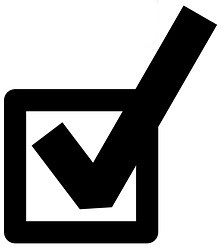 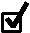 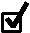 ** ข้อมูล ณ วันที่ 30  เมษายน 2564ชื่อ - สกุล ผู้รายงาน นางสาวกุลฉัตร ภัสสรโภคิน ตำแหน่ง นิติกร คำอธิบายมิติ 1 การสร้างสังคมที่ไม่ทนต่อการทุจริตมิติ 2 การบริหารราชการเพื่อป้องกันการทุจริตมิติ 2 การส่งเสริมบทบาทและการมีส่วนร่วมของภาคประชาชนมิติ 4 การเสริมสร้างและปรับปรุงกลไกในการตรวจสอบการปฏิบัติราชการขององค์กรปกครองส่วนท้องถิ่นรายงานผลการดำเนินงานตามแผนปฏิบัติการป้องกันการทุจริต พ.ศ. 2564 ของ องค์การบริหารส่วนตำบลบ้านค่า รอบ 6 เดือนรายงานผลการดำเนินงานตามแผนปฏิบัติการป้องกันการทุจริต พ.ศ. 2564 ของ องค์การบริหารส่วนตำบลบ้านค่า รอบ 6 เดือนรายงานผลการดำเนินงานตามแผนปฏิบัติการป้องกันการทุจริต พ.ศ. 2564 ของ องค์การบริหารส่วนตำบลบ้านค่า รอบ 6 เดือนรายงานผลการดำเนินงานตามแผนปฏิบัติการป้องกันการทุจริต พ.ศ. 2564 ของ องค์การบริหารส่วนตำบลบ้านค่า รอบ 6 เดือนรายงานผลการดำเนินงานตามแผนปฏิบัติการป้องกันการทุจริต พ.ศ. 2564 ของ องค์การบริหารส่วนตำบลบ้านค่า รอบ 6 เดือนรายงานผลการดำเนินงานตามแผนปฏิบัติการป้องกันการทุจริต พ.ศ. 2564 ของ องค์การบริหารส่วนตำบลบ้านค่า รอบ 6 เดือนรายงานผลการดำเนินงานตามแผนปฏิบัติการป้องกันการทุจริต พ.ศ. 2564 ของ องค์การบริหารส่วนตำบลบ้านค่า รอบ 6 เดือนรายงานผลการดำเนินงานตามแผนปฏิบัติการป้องกันการทุจริต พ.ศ. 2564 ของ องค์การบริหารส่วนตำบลบ้านค่า รอบ 6 เดือนรายงานผลการดำเนินงานตามแผนปฏิบัติการป้องกันการทุจริต พ.ศ. 2564 ของ องค์การบริหารส่วนตำบลบ้านค่า รอบ 6 เดือนรายงานผลการดำเนินงานตามแผนปฏิบัติการป้องกันการทุจริต พ.ศ. 2564 ของ องค์การบริหารส่วนตำบลบ้านค่า รอบ 6 เดือนลำดับรายการโครงการ (ตั้งต้น)มิติงบประมาณ (บาท)เบิกจ่าย (บาท)สถานะสถานะสถานะสถานะหมายเหตุลำดับรายการโครงการ (ตั้งต้น)มิติงบประมาณ (บาท)เบิกจ่าย (บาท)รอรายงานอยู่ระหว่าง ดำเนินการดำเนินการ แล้วเสร็จไม่สามารถ ดำเนินการได้หมายเหตุ1โครงการอบรมมาตรฐานคุณธรรมจริยธรรม ให้กับคณะผู้บริหาร สมาชิกสภาอบต.และพนักงานส่วนตำบลและพนักงานจ้าง120,000.000.002เข้าค่ายคุณธรรมเฉลิมพระเกียรติระดับประถมศึกษา150,000.000.003โครงการจัดทำประกาศประมวลจริยธรรมแก่บุคลากรทั้งฝ่ายประจำและฝ่ายบริหาร 10.000.004โครงการจัดทำคู่มือจริยธรรม ข้อบังคับและระเบียบที่เกี่ยวข้อง10.000.005กิจกรรม “การจัดทำรายงานการควบคุมภายในประจำปี”30.000.006โครงการมีศูนย์รับเรื่องราวร้องทุกข์และศูนย์ยุติธรรมชุมชน20.000.007กิจกรรมจัดตั้งศูนย์ข้อมูลข่าวสาร30.000.008กิจกรรมจัดส่งเจ้าหน้าที่ของอบต.เข้าอบรมหลักสูตรการป้องกันและปราบปรามการทุจริตภาครัฐ40.000.00รายงานผลการดำเนินงานตามแผนปฏิบัติการป้องกันการทุจริต พ.ศ. 2564 ของ เทศบาลตำบลตากฟ้า รอบ 6 เดือนรายงานผลการดำเนินงานตามแผนปฏิบัติการป้องกันการทุจริต พ.ศ. 2564 ของ เทศบาลตำบลตากฟ้า รอบ 6 เดือนรายงานผลการดำเนินงานตามแผนปฏิบัติการป้องกันการทุจริต พ.ศ. 2564 ของ เทศบาลตำบลตากฟ้า รอบ 6 เดือนรายงานผลการดำเนินงานตามแผนปฏิบัติการป้องกันการทุจริต พ.ศ. 2564 ของ เทศบาลตำบลตากฟ้า รอบ 6 เดือนรายงานผลการดำเนินงานตามแผนปฏิบัติการป้องกันการทุจริต พ.ศ. 2564 ของ เทศบาลตำบลตากฟ้า รอบ 6 เดือนรายงานผลการดำเนินงานตามแผนปฏิบัติการป้องกันการทุจริต พ.ศ. 2564 ของ เทศบาลตำบลตากฟ้า รอบ 6 เดือนรายงานผลการดำเนินงานตามแผนปฏิบัติการป้องกันการทุจริต พ.ศ. 2564 ของ เทศบาลตำบลตากฟ้า รอบ 6 เดือนรายงานผลการดำเนินงานตามแผนปฏิบัติการป้องกันการทุจริต พ.ศ. 2564 ของ เทศบาลตำบลตากฟ้า รอบ 6 เดือนรายงานผลการดำเนินงานตามแผนปฏิบัติการป้องกันการทุจริต พ.ศ. 2564 ของ เทศบาลตำบลตากฟ้า รอบ 6 เดือนรายงานผลการดำเนินงานตามแผนปฏิบัติการป้องกันการทุจริต พ.ศ. 2564 ของ เทศบาลตำบลตากฟ้า รอบ 6 เดือนลำดับรายการโครงการ (ตั้งต้น)มิติงบประมาณ (บาท)เบิกจ่าย (บาท)สถานะสถานะสถานะสถานะหมายเหตุลำดับรายการโครงการ (ตั้งต้น)มิติงบประมาณ (บาท)เบิกจ่าย (บาท)รอรายงานอยู่ระหว่าง ดำเนินการดำเนินการ แล้วเสร็จไม่สามารถ ดำเนินการได้หมายเหตุ9กิจกรรม “สร้างความโปร่งใสในการใช้จ่ายเงินงบประมาณ”20.000.0010กิจกรรม “เผยแพร่ข้อมูลข่าวสารด้านการจัดซื้อ – จัดจ้าง”20.000.0011กิจกรรม “การจัดบริการสาธารณะและการบริการประชาชนเพื่อให้เกิดความพึงพอใจแก่ประชาชนโดยทัดเทียมกัน และไม่เลือกปฏิบัติ”20.000.0012กิจกรรม “การรายงานผลการใช้จ่ายเงินให้ประชาชนได้รับทราบ”40.000.0013กิจกรรม “การมีส่วนร่วมของประชาชนในการตรวจสอบการรับ การจ่าย และการใช้ประโยชน์ทรัพย์สินของเทศบาลตำบลตากฟ้า”40.000.0014มาตรการ "ส่งเสริมการปฏิบัติงานตามประมวลจริยธรรมขององค์กรปกครองส่วนท้องถิ่น"10.000.0015กิจกรรม การลดขั้นตอนและระยะเวลาการปฏิบัติราชการ10.000.0016โครงการสำรวจความพึงพอใจของผู้รับบริการ20.000.0017กิจกรรม การลดขั้นตอนและระยะเวลาการปฏิบัติราชการ20.000.0018มาตรการ "เสริมสร้างองค์ความรู้ด้านการต่อต้านการทุจริต"10.000.0019มาตรการ การมอบอำนาจอนุมัติ อนุญาต สั่งการ เพื่อลดขั้นตอนการปฏิบัติราชการ20.000.00รายงานผลการดำเนินงานตามแผนปฏิบัติการป้องกันการทุจริต พ.ศ. 2564 ของ เทศบาลตำบลตากฟ้า รอบ 6 เดือนรายงานผลการดำเนินงานตามแผนปฏิบัติการป้องกันการทุจริต พ.ศ. 2564 ของ เทศบาลตำบลตากฟ้า รอบ 6 เดือนรายงานผลการดำเนินงานตามแผนปฏิบัติการป้องกันการทุจริต พ.ศ. 2564 ของ เทศบาลตำบลตากฟ้า รอบ 6 เดือนรายงานผลการดำเนินงานตามแผนปฏิบัติการป้องกันการทุจริต พ.ศ. 2564 ของ เทศบาลตำบลตากฟ้า รอบ 6 เดือนรายงานผลการดำเนินงานตามแผนปฏิบัติการป้องกันการทุจริต พ.ศ. 2564 ของ เทศบาลตำบลตากฟ้า รอบ 6 เดือนรายงานผลการดำเนินงานตามแผนปฏิบัติการป้องกันการทุจริต พ.ศ. 2564 ของ เทศบาลตำบลตากฟ้า รอบ 6 เดือนรายงานผลการดำเนินงานตามแผนปฏิบัติการป้องกันการทุจริต พ.ศ. 2564 ของ เทศบาลตำบลตากฟ้า รอบ 6 เดือนรายงานผลการดำเนินงานตามแผนปฏิบัติการป้องกันการทุจริต พ.ศ. 2564 ของ เทศบาลตำบลตากฟ้า รอบ 6 เดือนรายงานผลการดำเนินงานตามแผนปฏิบัติการป้องกันการทุจริต พ.ศ. 2564 ของ เทศบาลตำบลตากฟ้า รอบ 6 เดือนรายงานผลการดำเนินงานตามแผนปฏิบัติการป้องกันการทุจริต พ.ศ. 2564 ของ เทศบาลตำบลตากฟ้า รอบ 6 เดือนลำดับรายการโครงการ (ตั้งต้น)มิติงบประมาณ (บาท)เบิกจ่าย (บาท)สถานะสถานะสถานะสถานะหมายเหตุลำดับรายการโครงการ (ตั้งต้น)มิติงบประมาณ (บาท)เบิกจ่าย (บาท)รอรายงานอยู่ระหว่าง ดำเนินการดำเนินการ แล้วเสร็จไม่สามารถ ดำเนินการได้หมายเหตุ20โครงการปรับปรุงการลดขั้นตอนและระยะเวลาการปฏิบัติราชการ20.000.0021มาตรการ การมอบอำนาจอนุมัติ อนุญาต สั่งการ เพื่อลดขั้นตอนการปฏิบัติราชการ20.000.0022มาตรการ “จัดทำข้อตกลงการปฏิบัติราชการ”20.000.00